Close to   and harbor, the Bell Orchid Hotel offers a unique combination of European elegance and  style, with 200 beautifully appointed rooms, many with ocean views.  The four-star hotel is located in walking distance of the  ,  , restaurants and night clubs in the Gaslamp Quarter, minutes from many of 's major attractions. After a stellar opening this year, management and staff have already demonstrated a commitment to personalized service and quality. The Hotel’s combination of quiet elegance with modern design, and its location on the , make it the perfect choice for a special event, business conference, or wedding reception.In addition to state-of-the-art meeting rooms, equipped with high-speed Internet access, our Pacific Room, with its large windows and panoramic views of the Ocean, can accommodate over 500 people for a conference or sit-down dinner.  And for a truly memorable event – a wedding reception or dinner – our superbly designed Maritime Room has 7,500 square feet of space. Additional hotel facilities include:ConciergeBar, Lounge and RestaurantsPools and SpaMultilingual staffBeaches Nearby Medical Services AvailableGourmet Gift Shop24-hour valet and securityComplimentary airport transportationBabysitting ServiceCellular Telephone RentalDry Cleaning ServiceBicycle RentalTour/Excursion ServiceGolf Courses Nearby Car RentalHandicap Accessible FacilitiesCash Machine (ATM) Guest LaundromatOutdoor Children's PoolGuest RoomsWe offer three types of guest room:Our Deluxe rooms have a king size bed or two queen size beds, private balcony, and ocean view. Our Pacific suites, ideal for families, include a king size bed or two queen beds, separate living area with sofa bed, two TVs, two telephones, bathroom, and minibar. Our Standard guest rooms include a king bed, or two queen size or two full size beds. Beds include pillow-top mattresses, 250-thread count sheets, as well as down duvets and pillows, and minibars offer everything from iced tea to local microbrews. All rooms offer broadband high-speed Internet access. Rates are as follows (depending on time of year):Rooms includeAM/FM Alarm ClockCoffee MakerHairdryerMini BarModem LinesFree NewspaperRoom ServiceSafe Deposit BoxTelevision with CableNegotiated rates are available for groups over 10, travel agent requests, and special corporate rates. So for “grand" meetings, business gatherings, conferences, call us today!  Let us make your meeting or reception a legendary event!Contact us:Sales and Marketing DepartmentBell Orchid Hotel San Diego,  (619) 291-4500 Fax (619) 291-4508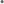 Web site: www.hotelbellorchid.comContact: sdavis@hotelbellorchid.comRoomsRatesDeluxe$300 - $350Pacific Suites$250 - $300Standard$150 - $200